 Индивидуальный  образовательный   маршрут  педагога МОУ « СОШ №4 им Д.М. ПЕРОВА» ФИО____________________________________________________________________________________________  направление   методической работы __________________________________________________________________________________ Рекомендации  по  составлению и реализации  индивидуального образовательного маршрута                                                                                            «Общепедагогическая функция. Обучение» «Воспитательная деятельность»                                                                                                      «Развивающая деятельность»  учитель начальных классов  умеет ПРОФСТАНДАРТФГОСМОДЕЛЬ  современного педагогаПрофессионально-личностная  позиция Индивидуальный образовательный  маршрут  составляется  педагогом   в соответствии  с  требованиями   Профессионального стандарта педагога.  На первом этапе  разработки  ИОМ   педагог проводит самодиагностику  , соотнося  свой  профессиональный  уровень  с требованиями  Профстандарта; выделяет проблемы, над которыми планирует работать, определяет общее  направление методической работы  На втором этапе педагог , ориентируясь на планы  методической работы  города,  школы, ШМО, ГППО,    проектирует  свой   образовательный  маршрут , отбирая формы деятельности как способы достижения поставленных перед собой целей. - Повышение квалификационного уровня, прохождение  плановой аттестации.
- Прохождение  курсовой подготовки,  участие в работе тематических семинаров, вебинаров, педсоветов;- Самообразование  -Участие  в инновационной деятельности   муниципалитета, школы, работе стажировочных площадок - Результативное  участие  в работе  ГППО, ШМО, сетевых  профпроектах, форумах-Участие в профессиональных конкурсах, разработка  авторских программ, методических разработок, рекомендаций, ЭОР, подготовка и проведение открытых уроков и воспитательных мероприятий;- Обобщение  и трансляция опыта ,в т .ч. публикации, создание сайта ,  изучение опыта  реализации педпрактик . самообразование  по  проблемам  реализации ФГОС, освоению современных  образовательных технологий,   методик.- Другое На  третьем  этапе педагог  ведет мониторинг реализации  ИОМ  в мониторинговой карте ,   отслеживая результативность своей деятельности  в течение уч. года ; формирует электронное портфолио подтверждающих документов .  Результатом данной работы  должны стать  готовность  педагога к прохождению аттестационных процедур, повышение  уровня сформированности  профессиональных  компетентностей, повышение качества образования,повышение уровня удовлетворенности  педагога результатами своей педагогической деятельности,  повышение уровня удовлетворенности  учеников и родителей  результатами  образовательного процесса.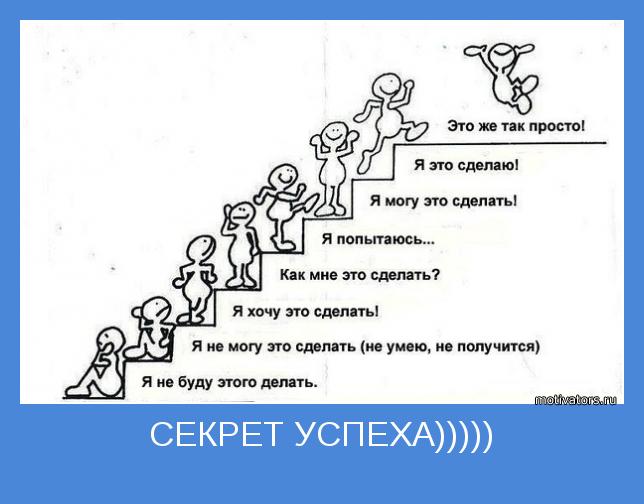  Индивидуальный образовательный  маршрут  составляется  педагогом   в соответствии  с  требованиями   Профессионального стандарта педагога.  На первом этапе  разработки  ИОМ   педагог проводит самодиагностику  , соотнося  свой  профессиональный  уровень  с требованиями  Профстандарта; выделяет проблемы, над которыми планирует работать, определяет общее  направление методической работы  На втором этапе педагог , ориентируясь на планы  методической работы  города,  школы, ШМО, ГППО,    проектирует  свой   образовательный  маршрут , отбирая формы деятельности как способы достижения поставленных перед собой целей. - Повышение квалификационного уровня, прохождение  плановой аттестации.
- Прохождение  курсовой подготовки,  участие в работе тематических семинаров, вебинаров, педсоветов;- Самообразование  -Участие  в инновационной деятельности   муниципалитета, школы, работе стажировочных площадок - Результативное  участие  в работе  ГППО, ШМО, сетевых  профпроектах, форумах-Участие в профессиональных конкурсах, разработка  авторских программ, методических разработок, рекомендаций, ЭОР, подготовка и проведение открытых уроков и воспитательных мероприятий;- Обобщение  и трансляция опыта ,в т .ч. публикации, создание сайта ,  изучение опыта  реализации педпрактик . самообразование  по  проблемам  реализации ФГОС, освоению современных  образовательных технологий,   методик.- Другое На  третьем  этапе педагог  ведет мониторинг реализации  ИОМ  в мониторинговой карте ,   отслеживая результативность своей деятельности  в течение уч. года ; формирует электронное портфолио подтверждающих документов .  Результатом данной работы  должны стать  готовность  педагога к прохождению аттестационных процедур, повышение  уровня сформированности  профессиональных  компетентностей, повышение качества образования,повышение уровня удовлетворенности  педагога результатами своей педагогической деятельности,  повышение уровня удовлетворенности  учеников и родителей  результатами  образовательного процесса.Показатель (требование профстандарта)*    *Планируется деятельность  не по всем  без исключения показателям,    а   по выбранным педагогом в качестве наиболее актуальных для него в плане саморазвития  в  данный период   Планируемые направления деятельности   Планируемые направления деятельности   Планируемые направления деятельности Показатель (требование профстандарта)*    *Планируется деятельность  не по всем  без исключения показателям,    а   по выбранным педагогом в качестве наиболее актуальных для него в плане саморазвития  в  данный период 2017-2018 2018-20192019-20201. Трудовые действия1. Трудовые действия1. Трудовые действия1. Трудовые действия1. Трудовые действия1.1Разработка и реализация программ учебных дисциплин в рамках основной общеобразовательной программы1.2Осуществление профессиональной деятельности в соответствии с требованиями федеральных государственных образовательныхстандартов дошкольного, начального общего, основного общего,среднего общего образования1.3Участие в разработке и реализации программы развития образовательной организации в целях создания безопасной и комфортной образовательной среды1.4Планирование и проведение учебных занятий1.5Систематический анализ эффективности учебных занятий и подходов к обучению1.6Организация, осуществление контроля и оценки учебных достижений, текущих и итоговых результатов освоения основной образовательной программы обучающимися1.7Формирование универсальных учебных действий1.8Формирование навыков, связанных с информационно-коммуникационными технологиями (далее – ИКТ)1.9Формирование мотивации к обучению1.10Объективная оценка знаний обучающихся на основе тестированияи других методов контроля в соответствии с реальными учебными возможностями детей2. Необходимые умения2. Необходимые умения2. Необходимые умения2.1Владеть формами и методами обучения, в том числе выходящими за рамки учебных занятий: проектная деятельность, лабораторные эксперименты, полевая практика и т.п.2.2Объективно оценивать знания обучающихся на основе тестирования и других методов контроля в соответствии с реальными учебными возможностями детей2.3Разрабатывать (осваивать) и применять современные психолого-педагогические технологии, основанные на знании законов развития личности и поведения в реальной и виртуальной среде2.4Использовать и апробировать специальные подходы к обучению в целях включения в образовательный процесс всех обучающихся, в том числе с особыми потребностями в образовании: обучающихся, проявивших выдающиеся способности; обучающихся, для которых русский язык не является родным; обучающихся с ограниченными возможностями здоровья2.5Владеть ИКТ-компетентностями:общепользовательская ИКТ-компетентность;общепедагогическая ИКТ-компетентность;предметно-педагогическая ИКТ-компетентность (отражающая профессиональную ИКТ-компетентность соответствующей области человеческой деятельности)2.6Организовывать различные виды внеурочной деятельности: игровую, учебно-исследовательскую, художественно-продуктивную, культурно-досуговую с учетом возможностей образовательной организации, места жительства и историко-культурного своеобразия региона3. Необходимые знания3. Необходимые знания3. Необходимые знания3. Необходимые знания3. Необходимые знания3.1Преподаваемый предмет в пределах требований федеральных государственных образовательных стандартов и основной общеобразовательной программы, его истории и места в мировой культуре и науке3.2История, теория, закономерности и принципы построения и функционирования образовательных систем, роль и место образования в жизни личности и общества3.3Основные закономерности возрастного развития, стадии и кризисы развития, социализация личности, индикаторы индивидуальных особенностей траекторий жизни, их возможные девиации, а также основы их психодиагностики3.4Основы психодидактики, поликультурного образования, закономерностей поведения в социальных сетях3.5Пути достижения образовательных результатов и способы оценки результатов обучения3.6Основы методики преподавания, основные принципы деятельностного подхода, виды и приемы современных педагогических технологий3.7Рабочая программа и методика обучения по данному предмету3.8Приоритетные направления развития образовательной системы Российской Федерации, законов и иных нормативных правовых актов, регламентирующих образовательную деятельность в Российской Федерации, нормативных документов по вопросам обучения и воспитания детей и молодежи, федеральных государственных образовательных стандартов дошкольного, начального общего, основного общего, среднего общего образования, законодательства о правах ребенка, трудового законодательства3.9Нормативные документы по вопросам обучения и воспитания детей и молодежи3.10Конвенция о правах ребенка3.11Трудовое законодательство№п/пПоказатель (требование профстандарта)2017-2018 2017-2018 2017-2018 2018-20192018-20192018-20192018-20192018-20192018-20192018-20192018-20192019-20201. Трудовые действия1. Трудовые действия1. Трудовые действия1. Трудовые действия1. Трудовые действия1. Трудовые действия1. Трудовые действия1. Трудовые действия1. Трудовые действия1. Трудовые действия1. Трудовые действия1. Трудовые действия1. Трудовые действия1. Трудовые действия1.1Регулирование поведения обучающихся для обеспечениябезопасной образовательной среды1.2Реализация современных, в том числе интерактивных, форми методов воспитательной работы, используя их как на занятии, так и во внеурочной деятельности1.3Постановка воспитательных целей, способствующих развитию обучающихся независимо от их способностей и характера1.4Определение и принятие четких правил поведения обучающимися в соответствии с уставом образовательной организации и правилами внутреннего распорядка образовательной организации1.5Проектирование и реализация воспитательных программ1.6Реализация воспитательных возможностей различных видов деятельности ребенка (учебной, игровой, трудовой, спортивной, художественной и т.д.)1.7Проектирование ситуаций и событий, развивающих эмоционально-ценностную сферу ребенка (культуру переживаний и ценностные ориентации ребенка)1.8Помощь и поддержка в организации деятельностиученических органов самоуправления1.9Создание, поддержание уклада, атмосферы и традиций жизни образовательной организации1.10Развитие у обучающихся познавательной активности, самостоятельности, инициативы, творческих способностей, формирование гражданской позиции, способности к труду и жизни в условиях современного мира, формирование у обучающихся культуры здорового и безопасного образа жизни1.11Формирование толерантности и навыков поведения визменяющейся поликультурной среде1.12Использование конструктивных воспитательных усилий родителей (законных представителей) обучающихся, помощь семье в решении вопросов воспитания ребенка2. Необходимые умения2. Необходимые умения2. Необходимые умения2. Необходимые умения2. Необходимые умения2. Необходимые умения2. Необходимые умения2. Необходимые умения2. Необходимые умения2. Необходимые умения2. Необходимые умения2. Необходимые умения2. Необходимые умения2. Необходимые умения2.1Строить воспитательную деятельность с учетом культурныхразличий детей, половозрастных и индивидуальных особенностей2.2Общаться с детьми, признавать их достоинство, понимая и принимая их2.3Создавать в учебных группах (классе, кружке, секции и т.п.) разновозрастные детско-взрослые общности обучающихся, их родителей (законных представителей) и педагогических работников2.4Управлять учебными группами с целью вовлечения обучающихся в процесс обучения и воспитания, мотивируя их учебно- познавательную деятельность2.5Анализировать реальное состояние дел в учебной группе,поддерживать в детском коллективе деловую, дружелюбную атмосферу2.6Защищать достоинство и интересы обучающихся, помогать детям, оказавшимся в конфликтной ситуации и/илинеблагоприятных условиях2.7Находить ценностный аспект учебного знания и информации обеспечивать его понимание и переживание обучающимися2.8Владеть методами организации экскурсий, походов, экспедиций и т.п.2.9Сотрудничать с другими педагогическими работниками и другими специалистами в решении воспитательных задач3. Необходимые знания3. Необходимые знания3. Необходимые знания3. Необходимые знания3. Необходимые знания3. Необходимые знания3. Необходимые знания3. Необходимые знания3. Необходимые знания3. Необходимые знания3. Необходимые знания3. Необходимые знания3. Необходимые знания3. Необходимые знания3.1Основы законодательства о правах ребенка, законы в сфереобразования и федеральные государственные образовательныестандарты общего образования3.2История, теория, закономерности и принципы построения и функционирования образовательных (педагогических) систем, роль и место образования в жизни личности и общества3.3Основы психодидактики, поликультурного образования,закономерностей поведения в социальных сетях3.4Основные закономерности возрастного развития, стадии и кризисы развития и социализации личности, индикаторы и индивидуальные особенности траекторий жизни и их возможные девиации, приемы их диагностики3.5Научное представление о результатах образования,путях их достижения и способах оценки3.6Основы методики воспитательной работы, основные принципы деятельностного подхода, виды и приемысовременных педагогических технологий3.7Нормативные правовые, руководящие и инструктивныедокументы, регулирующие организацию и проведениемероприятий за пределами территории образовательной организации (экскурсий, походов и экспедиций)№п/пПоказатель (требование профстандарта)2017-2018 2018-20192018-20192018-20192018-20192019-20202019-20201. Трудовые действия1. Трудовые действия1. Трудовые действия1. Трудовые действия1. Трудовые действия1. Трудовые действия1. Трудовые действия1. Трудовые действия1. Трудовые действия1.1Выявление в ходе наблюдения поведенческих и личностныхпроблем обучающихся, связанных с особенностями их развития1.2Оценка параметров и проектирование психологически безопаснойи комфортной образовательной среды, разработка программпрофилактики различных форм насилия в школе1.3Применение инструментария и методов диагностики иоценки показателей уровня и динамики развития ребенка1.4Освоение и применение психолого-педагогических технологий (в том числе инклюзивных), необходимых для адресной работы с различными контингентами учащихся: одаренные дети, социально уязвимые дети, дети, попавшие в трудные жизненные ситуации, дети-мигранты, дети-сироты, дети с особыми образовательными потребностями аутисты, дети с синдромом дефицита внимания и гиперактивностью и др.),дети с ограниченными возможностями здоровья,дети с девиациями поведения, дети с зависимостью1.5Оказание адресной помощи обучающимся1.6Взаимодействие с другими специалистами в рамках психолого-медико-педагогического консилиума1.7Разработка (совместно с другими специалистами) и реализация совместно с родителями (законными представителями) программ индивидуального развития ребенка1.8Освоение и адекватное применение специальных технологийи методов, позволяющих проводить коррекционно-развивающуюработу1.9Развитие у обучающихся познавательной активности,самостоятельности, инициативы, творческих способностей, формирование гражданской позиции, способности к труду и жизни в условиях современного мира, формирование у обучающихся культуры здорового и безопасного образа жизни1.10Формирование и реализация программ развития универсальных учебных действий, образцов и ценностей социального поведения, навыков поведения в мире виртуальной реальности и социальных сетях, формирование толерантности и позитивных образцов поликультурного общения1.11Формирование системы регуляции поведения и деятельности обучающихся2. Необходимые умения2. Необходимые умения2. Необходимые умения2. Необходимые умения2. Необходимые умения2. Необходимые умения2. Необходимые умения2. Необходимые умения2. Необходимые умения2.1Владеть профессиональной установкой на оказание помощилюбому ребенку вне зависимости от его реальных учебныхвозможностей, особенностей в поведении, состоянияпсихического и физического здоровья2.2 Использовать в практике своей работы психологические подходы: культурно-исторический, деятельностный и развивающий2.3  Осуществлять (совместно с психологом и другими специалистами) психолого-педагогическое сопровождение основных общеобразовательных программ2.4Понимать документацию специалистов (психологов, дефектологов, логопедов и т.д.)2.5Составить (совместно с психологом и другими специалистами)психолого-педагогическую характеристику (портрет) личности обучающегося2.6Разрабатывать и реализовывать индивидуальные образовательные маршруты, индивидуальные программы развития и индивидуально ориентированные образовательные программы с учетом личностных и возрастных особенностей обучающихся2.7Владеть стандартизированными методами психодиагностикиличностных характеристик и возрастных особенностей обучающихся2.8Оценивать образовательные результаты: формируемые впреподаваемом предмете предметные и метапредметныекомпетенции, а также осуществлять (совместно с психологом)мониторинг личностных характеристик2.9Формировать детско-взрослые сообщества3. Необходимые знания3. Необходимые знания3. Необходимые знания3. Необходимые знания3. Необходимые знания3. Необходимые знания3. Необходимые знания3. Необходимые знания3. Необходимые знания3.1Педагогические закономерности организацииобразовательного процесса3.2Законы развития личности и проявления личностных свойств, психологические законы периодизации и кризисов развития3.3Теория и технологии учета возрастных особенностей обучающихся3.4Закономерности формирования детско-взрослых сообществ, их социально-психологические особенности и закономерности развития детских и подростковых сообществ3.5Основные закономерности семейных отношений, позволяющие эффективно работать с родительской общественностью3.6Основы психодиагностики и основные признакиотклонения в развитии детей3.7Социально-психологические особенности и закономерностиразвития детско-взрослых сообществ2017-2018 2018-20192019-2020Учитывать своеобразие социальной ситуации развития первоклассника в связи с переходом ведущей деятельности от игровой к учебной, целенаправленно формировать у детей социальную позицию ученика.Обеспечивать развитие умения учиться (универсальных учебных действий) до уровня, необходимого для обучения в основной школе.Обеспечивать при организации учебной деятельности достижение метапредметных образовательных результатов как важнейших новообразований младшего школьного возраста.Быть готовым, как самый значимый взрослый в социальной ситуации развития младшего школьника, к общению в условиях повышенной степени доверия детей учителю.Уметь реагировать на непосредственные по форме обращения детей к учителю, распознавая за ними серьезные личные проблемы. Нести ответственность за личностные образовательные результаты своих учеников.Учитывать при оценке успехов и возможностей учеников неравномерность индивидуального психического развития детей младшего школьного возраста, а также своеобразие динамики развития учебной деятельности мальчиков и девочек. 